Summit Creek Unit 1B – upper sectionOct 22, 2016Erin Banwell, FEMOJessica Reeves, FEMOtArielle Halpern FEMOtLacey England, FEMOtMiller Bailey, FEMOtLydia Rumachik, FEMOtObjectives Protect existing stands of timber by reducing the timber litter fuelsEncourage return of native grasses by reducing non-native invasive plantsPrescribed Fire ObjectivesSafely maintain the prescribed fire within control linesReduce grasses, shrubs and timber litter in the project area by 40%-90%Retain 40%- 90% of the existing oak stands Limit mortality to conifers > 6” DBH to 20% or less TopographyUnit 1 – Slopes range from 10% to 60%. Approximately 90% of the area has slopes ranging from 40% to 60%. Devils Gulch riparian area is along the bottom of the west portion. A prominent ridge with a NE/SW orientation bisects ignition units 1A and 1B. Elevation ranges from 2840’ to 3480’. Aspects are NW, W, S, SE. Project area: Unit 1 – Unit 1 is divided into ignition units 1A and 1B. The west boundary of unit 1 is bordered by private land, the north and east by the Shasta-Trinity National Forest, and the south is all the Summit Creek Ranch. There is road access into the unit. Ignition unit 1A: The west control line is a road. All of the ridgeline between ignition units 1A and 1B is accessible to vehicles and Type 6 engines north to the National Forest boundary. There are numerous logging skid trails inside ignition unit 1A and ditch line along portions of the ignition unit 1A and ditch line along portions of the bottom above the west control line. In ignition unit 1B handline crosses the north boundary down to highway 3. The west control line is shared with ignition unit 1A. Highway 3 is the south control line.On-site fuels data Unit 1. The primary fuel models are grass GR1 (60%) and timber litter TL3 (40%). Unit 1 is not grazed by livestock. There are occasional small patches of ceoanothus and manzanita although not enough to change fire behavior over a large area. There are also small and scattered areas of oak woodland with GR1 underneath. Some areas the grass is approximately one foot tall and continuous. Other areas the grass is shorter and not as continuous, broken up by areas with shorter grass and minimal fuel on the ground. Conifer stands are mostly douglas fir with some ponderosa pine on the ridgetop. Very little undergrowth in the timber stands.Hazards – Numerous snags especially in the oak woodland areas. Smoke impacts to highway 3 along with rolling material impacting the highway. Old barbed wire fencing upright or on the ground.Concerns – Turn-around time to get water delivered to the project area for holding and mop up. Distance and time to transport injured personnel. Radio communications in the event of an emergency. Smoke impact to residents in Devils Gulch drainage and highway 3. Drought effects to fire behavior/mop up and long term survival of conifers.Photo Series ComparisonsAspect: SouthAltitude: 3066Lat./Long.: 40°34.83’, -123°2.51’Slopes: 0-60%Stereo Photo Series for Quantifying Natural Fuels; Volume VII. Burn unit was composed of mixed conifer hardwood and oak savannah components. Species present in the burn unit include:Quercus garryanaPinus sabinianaPsudotuga menzesiiArcostaphylos spp.Quercus kelloggiiArbutus menzesiiCeanothus cuneatusCentaurea solstitialisQuercus vaccinifoliaMinimal presence of Pinus ponderosaPinus lambertianaFollowing three photos were taken at the burn unit and compared to Photo Series for Quantifying Natural Fuels Volume VII to assess fuel type, loading, and volume.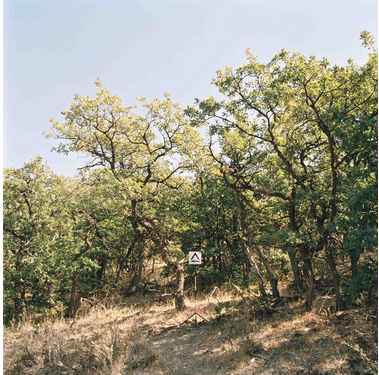 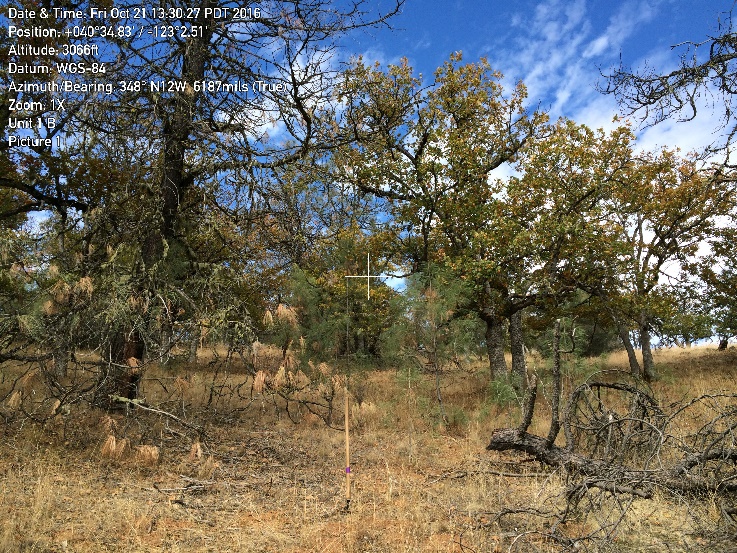 Photo Series, PMS839, NFES 2719,                     Unit PhotoMay 2004, W07Fuel loading for W07Litter - 6.4 tons/acDuff - 3.4 tons/acTotal Forest Floor: 9.8 tons/ac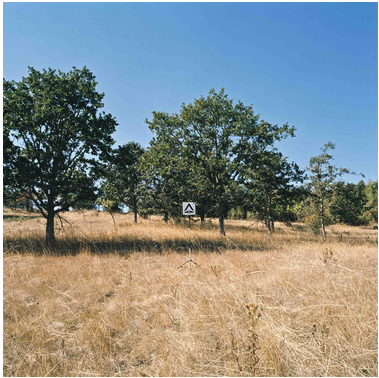 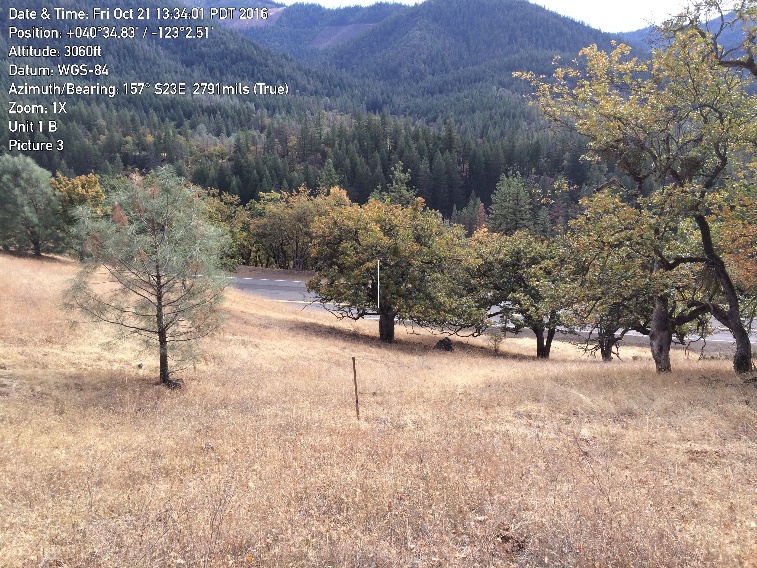 Photo Series, PMS839, NFES 2719,                      Unit Photo (Photo show unit below treatment unit but fuel     May 2004, W04   			   	    types are comparable)Fuel loading for W04Litter – 1.6 tons/acDuff – 0.1 tons/acTotal Forest Floor – 1.7 tons/acMSC07: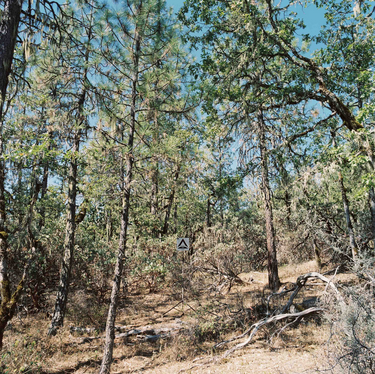 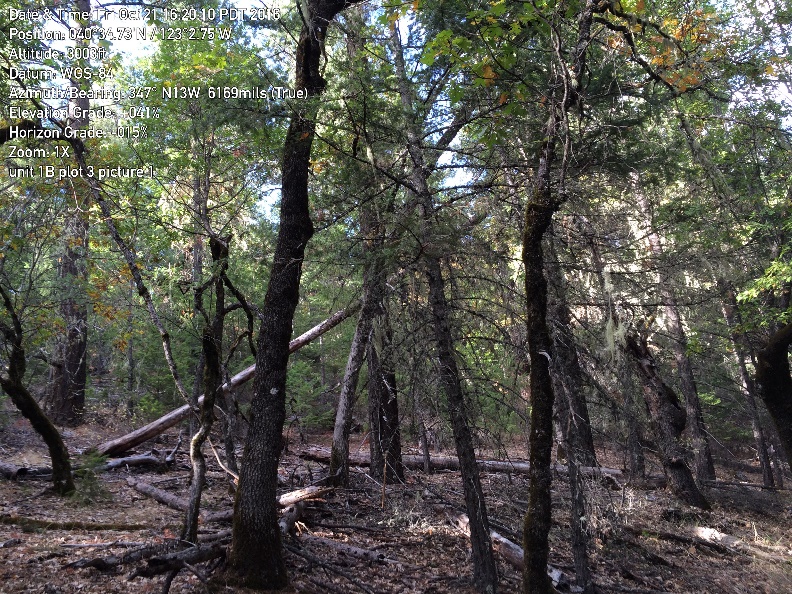 Photo Series, PMS839, NFES 2719,                          Unit Photo May 2004, MSC07  			    Fuel loading for MSC07Litter – 1.18 tons/acDuff – 3.00 tons/acTotal Forest Floor – 4.18 tons/acBlueSky Playground Smoke Emissions and Dispersion Modelingplayground.airfire.orgModel InputsA custom fuel model was used to model smoke dispersion and emissions. Fuel loading values were taken from photo series WO 07 Oregon White Oak (Volume VII Western United States Natural Fuel Photo Series 2004). Total sound woody fuel loading was 5 tons/acre. Total above ground fuel loading, not including canopy, was 6.6 tons/acre. And total fuel loading was 23.7 tons/acre. Modeling was done under moist fuel conditions: 10-hr fuels = 12%; 100-hr fuels = 22%; duff = 150%. Ignition time was modeled starting at 1400.Model OutputsConsume 3.0 and FEPS were used to model consumption and emissions. The burn consumed 4.8 tons/acre, 3.6 of which were during the flaming phase, 0.9 during smoldering, and 0.3 during the residual phase. Total PM2.5 emitted from the burn was 0.81 tons. Total PM10 emitted was 0.96 tons.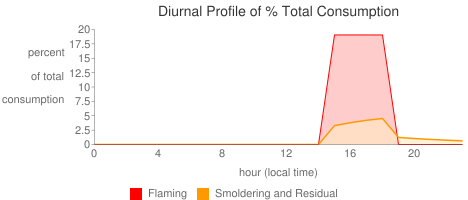 Figure 1. Diurnal Profile of % Total Consumption during the flaming, smoldering, and residual phases of the Summit Creek Unit 1B burn on 10/22/16.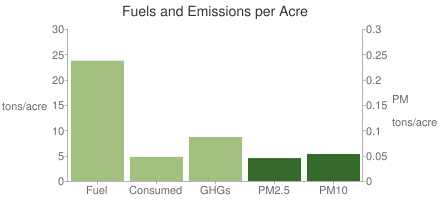 Figure 2. Fuels and Emissions per Acre on the Summit Creek Unit 1B burn on 10/22/16.The HYSPLIT smoke dispersion model was run using CA/NV forecast zone for 10/22-23/16. Results are shown in Figure 3 below and described in the Smoke Observations section of this report. Compared with real-time smoke observations, the model results were fairly accurate.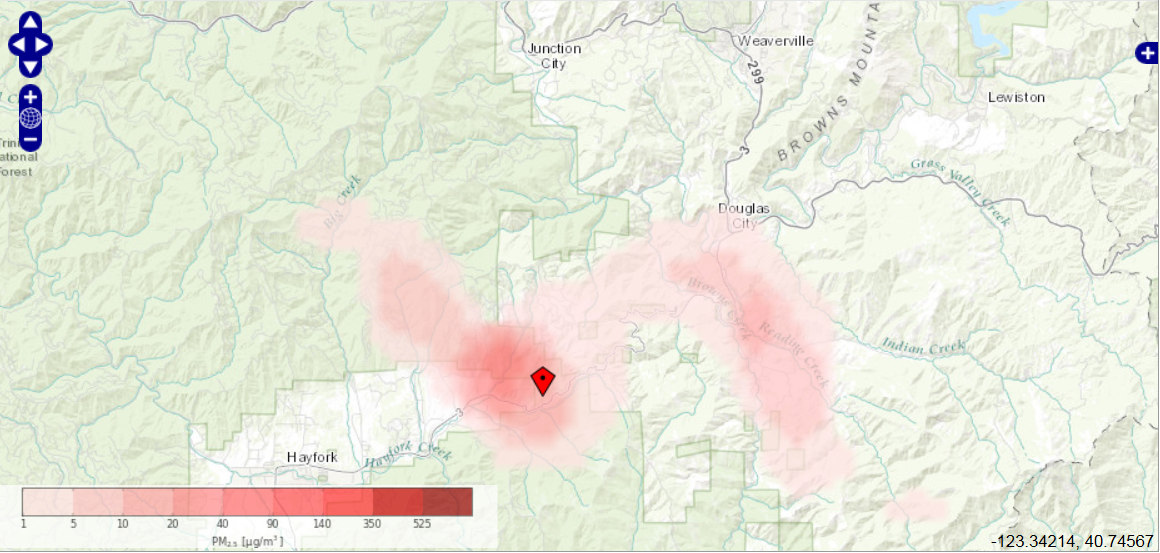 Figure 3. HYSPLIT modeling results for 10/22/16 on the Summit Creek Unit 1B burn .Fire Weather SummaryTemperature ranged from 46 to 66 F, while RH ranged from 31 to 93%.  Maximum probability of ignition was 50%.  Wind direction was variable, ranging from 0 to 3 mi/hr, with gusts to 7 mi/hr around 1200. Weather observations collected by Aisha Wiig.Table 1. Weather observations for Summit Creek burn, Oct 22, 2016.Smoke SummarySmoke observations collected by Lydia Rumachik.Table 2. Smoke observations for Summit Creek burn, Oct 22, 2016.Timeline of Major Events1100	On-site briefing1200	Resources begin to engage in prep activities for the burn1435	Test fire; successful; continue ignitions1450	Pause in ignitions to assess fuel conditions1500	Continue ignitions1725	Ignitions complete1830	On-site AARSpot Weather Forecast.DISCUSSION...CLOUDS WILL GRADUALLY DISSIPATE TONIGHT AS A WEAK FRONT PASSESTHROUGH, FOLLOWED BY DRYING ALOFT THAT SHOULD RESULT IN A SLIGHTLYCOOLER NIGHT THAN THE PREVIOUS NIGHT. WHILE A WIDESPREAD FREEZEIS NOT ANTICIPATED...SOME OF THE LOWER ELEVATIONS NEAR HAYFORK COULDSEE SOME PATCHY FROST WHERE TEMPERATURES DIP INTO THE MID 30S.WINDS ARE EXPECTED TO BE LIGHT AND DOWNVALLEY.FOR TOMORROW, WHILE TEMPERATURES WILL LIKELY BE A FEW DEGREESCOOLER THAN YESTERDAY, DRIER AIR SHOULD YIELD LOWER AFTERNOONHUMIDITY VALUES AND CLEARER SKIES, WITH INCREASING HIGH LEVELCLOUDINESS LATE IN THE DAY. EXPECT LIGHT TERRAIN DOMINATED WINDSTO BECOME UPVALLEY BY EARLY TO MID AFTERNOON.AN APPROACHING COLD FRONT WILL RESULT IN INCREASED CLOUDINESS,SLIGHTLY COOLER TEMPERATURES, AND BREEZY SOUTHEAST WINDS INEXPOSED AREAS SUNDAY..TONIGHT...MIN TEMPERATURE.....35 TO 38.LAL.................1.MIXING HEIGHT.......2600 FT AGL DECREASING TO 300-500 FT AGL LATE IN THE EVENING.MAX HUMIDITY........85 TO 95 PERCENT.SKY/WEATHER.........MOSTLY CLOUDY THEN BECOMING MOSTLY CLEAR.CWR.................0 PERCENT.WIND (20 FT)........WEST WINDS 5 TO 8 MPH IN THE EVENING...BECOMING LIGHT DOWNVALLEY WIND.TRANSPORT WINDS.....WEST 11 MPH BECOMING LIGHT AND VARIABLE..SATURDAY...TIME PDTTEMPRH%WIND MPH09003890DOWNSLOPE 1-411004568DOWNSLOPE 1-413005744SW OR UPSLOPE 2-515006830SW OR UPSLOPE 3-5 G 917006630SW OR UPSLOPE 3-5 G 919005845W 2-4LAL.................1.MIXING HEIGHT.......500 FT AGL INCREASING TO 4700 FT AGL BY MID AFTERNOONMIN HUMIDITY........24 PERCENT.SKY/WEATHER.........PARTLY CLOUDY THEN BECOMING SUNNY.CWR.................0 PERCENT.TRANSPORT WINDS.....SOUTHWEST 5 MPH..SATURDAY NIGHT...MIN TEMPERATURE.....37 TO 40.LAL.................1.MIXING HEIGHT.......300-1400 FT AGL.MAX HUMIDITY........75 TO 85 PERCENT.SKY/WEATHER.........PARTLY CLOUDY.CWR.................0 PERCENT.WIND (20 FT)........DOWNVALLEY 2 TO 5 MPH.TRANSPORT WINDS.....WEST 5 MPH..SUNDAY...MAX TEMPERATURE.....60 TO 63.LAL.................1.MIXING HEIGHT.......800 FT AGL INCREASING TO 4000 FT AGL LATE IN THE AFTERNOON.MIN HUMIDITY........35 TO 45 PERCENT.SKY/WEATHER.........MOSTLY CLOUDY.CWR.................0 PERCENT.WIND (20 FT)........SOUTHEAST WINDS INCREASING TO 5 MPH WITH GUSTS TO 10 MPH.TRANSPORT WINDS.....SOUTHEAST INCREASING TO 10 MPH.TimeLocationElevationAspectWind DirectionWind SpeedGustsDry Bulb Wet BulbRelative HumidityFDFM (exp)FDFM (sh)POI (exp)POI (sh)1030 Between DP5 and 63200SSE1-3n/a46459317101100Staging area2950SS2-3n/a494681131520101200Staging area2950SS0-3 7544971101230201300Staging area2950SS0-3n/a5667131330201415Test fire3389SSWlightn/a65534681140201510Burn unit below fire3276SSSWlightn/a6650316950301600Burn unit below fire3206SWSW1-356449337950301700Just below two-track road3146SE1-3563493681040301800Just below two-track road3146Sn/an/an/a57495713132020TimeLocation/elevationWind speed and directionElevation of smoke column above groundSmoke column directionOther observations1500Up ridge line to the northS 0-3mph530’NEShear, wispy, white, blowing NE, no inversion152540⁰ 35.16 X 123⁰ 2.25 / 3200’S 0-3mph550’NENo inversion, shear to the NE153740⁰ 35.19 X 123⁰ 2.15 / 3200’S 0-3mphN - NEVery wispy, no defined column, no inversion155640⁰ 34.76 X 123⁰ 2.59 / 3000’S 0-3mphELight and wispy, pushing E, high level cloudiness moved over fire161040⁰ 35.53 X 123⁰ 1.33 / 3400’SW 0-3mphEWispy column, good lift, shearing E162540⁰ 35.43 X 123⁰ 1.12 / 3400’SW 0-3mphUprightBrown, wispy, good lift, shearing to NE164440⁰ 35.45 X 123⁰ 1.10 / 3400’SW 0-3mphAt tree levelUpright, shearing NEBrown, wispy, starting to drop, defined column at tree line170040⁰ 35.45 X 123⁰ 1.10 / 3400’SW 0-3mphAt tree levelFlattening to the NEColumn dropping lower under high level clouds, decreasing in altitude, brown, wispy, shearing E172040⁰ 34.89 X 123⁰ 2.20 / 2990’SW 0-3mphAt tree levelShifting SWSmoke settling in the valley, wispy, significant dispersal